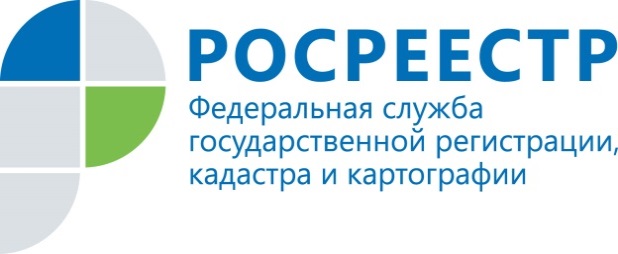 ПРЕСС-РЕЛИЗ13.12.2018За 11 месяцев 2018 года томичи обратились за экстерриториальными услугами Росреестра более двух тысяч раз     За одиннадцать месяцев 2018 года Кадастровая палата по Томской области приняла 2500 заявлений на государственную регистрацию прав и кадастровый учет по экстерриториальному принципу*. Это на 30 процентов больше показателя 2017 года, когда возможностью дистанционного оформления собственности томичи воспользовались около 2000 раз. 

Возможность проводить кадастровый учет и регистрацию права объектов недвижимого имущества из любого региона России предусмотрена законом о государственной регистрации недвижимости с 1 января 2017 года. С момента вступления закона в силу Кадастровой палатой по Томской области принято более 4500 заявлений на проведение учетно-регистрационных действий по экстерриториальному принципу. 

Наибольшее количество обращений в 2018 году касалось объектов, расположенных в Новосибирской и Кемеровской областях. Также в число регионов-лидеров вошли Красноярский, Алтайский и Краснодарский края 

Заявления о проведении кадастрового учета и регистрации прав на недвижимое имущество по экстерриториальному принципу принимаются в офисе Кадастровой палаты по адресу: г. Томск,ул.Белинского,д.8. Записаться на прием можно по телефону 8 (3822) 52-62-52 
*Экстерриториальный принцип оказания услуг Росреестра – это возможность обращаться за регистрацией прав и постановкой на кадастровый учет в офис приема-выдачи документов безотносительно места расположения объекта недвижимости.Контакты для СМИПресс-служба филиала ФГБУ «ФКП Росреестра» по Томской областиТелефон (3822)52-62-52 (вн.2419)